          Týdenní plán č. 29    18. – 23.4. 2022       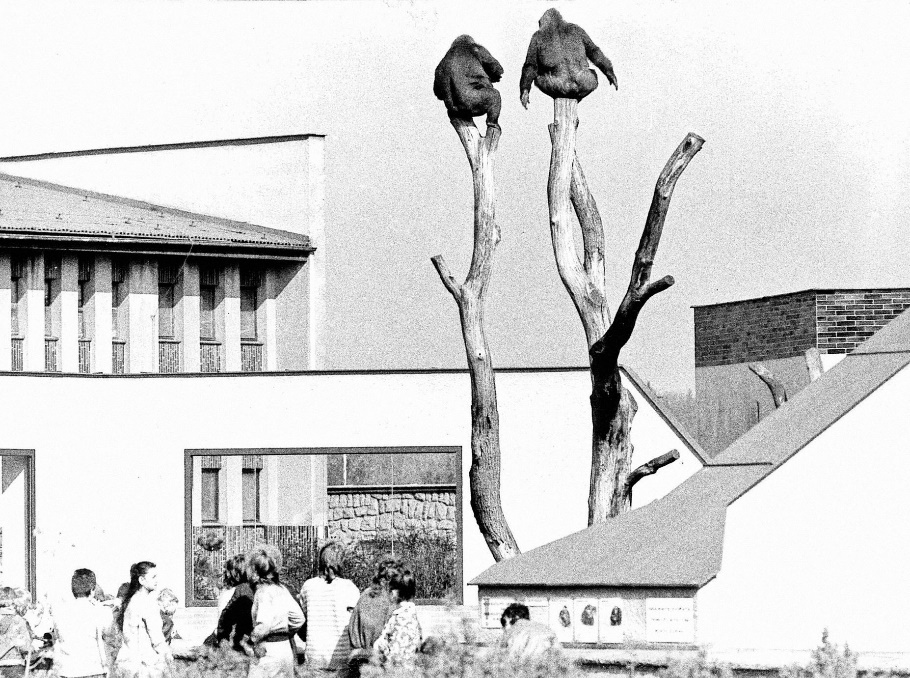 18.4.   … Velikonoční pondělí                                                                                                                                                Kde gorily asi sedí ?20. - 23. 4.  …..  vícedenní výlet na ZvičinuCo nacházíme v učebnicích a kolem sebe…             ČÍM SE ZABÝVÁME     Hledám, pozoruji a hodnotím MatematikaPS 3.díl Sčítánína odčítání – tabulky, pyramidy, parketování a stavby z kostek, slovní úlohy, krokováníSčítání a odčítání,násobení,krokování, pyramidyÚlohy dědy Lesoně, rýsování podle pravítka                                 Kdo to byl ? Poznáš ho ?Český jazykPíšeme v písance a sešitechTvrdé a měkké slabiky i/y, abecedaDruhy vět, význam slovČtenářské dílny – práce s textem Nejen jarní básnění a čteníSlovní druhy … co to je?Samostatné čtení a psaníCo už umím v pravopisu ???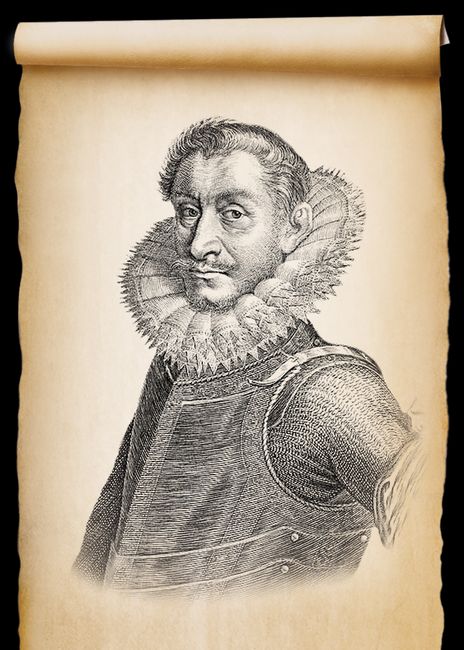 PrvoukaMěstoJak a kde žijemeTo ostatní(kreslím, běhám a skáču, poslouchám hudbu …)